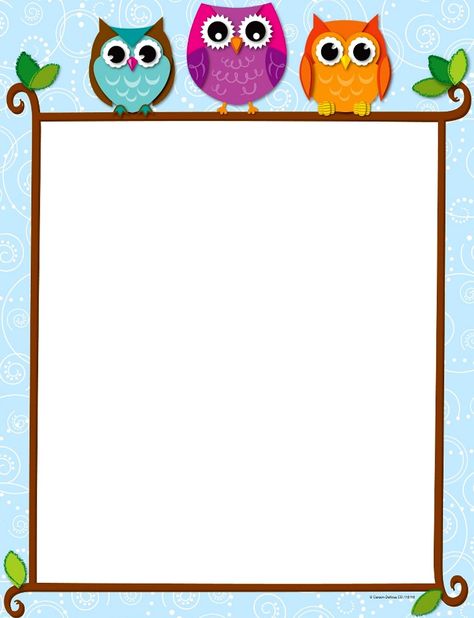     Режим дня       средней группы  «Совята»Прием , осмотр, игры7-00 - 8-25Утренняя гимнастика, водные процедуры8-25 - 8-40Подготовка к завтраку, завтрак8.40 - 8.55Подготовка к НОД8.55 - 9.00НОД9.00 - 10.50Иры, подготовка к прогулке, прогулка(подвижные игры, наблюдения)10.50 - 12.00Возвращение с прогулки, водные процедуры12.00 - 12.15Подготовка к обеду, обед12.15 - 12.30Подготовка ко сну, дневной сон12.30 - 15.00Подъем, воздушные, водные процедуры,                                                                                                (гимнастика и хождение по ребристым дорожкам).15.00 - 15.25Подготовка к полднику, полдник15.25 - 15.45Игры, самостоятельная деятельность15.45 - 16.30Подготовка к прогулке, прогулка16.30 - 18.00Возвращение с прогулки, игры индивидуальная  работа, уход детей домой18.00 - 19.00